Negativo desempeño de las acciones del sector en las cinco ruedas hábiles en el mercado local excepto de PAMP.TRAN cierra en $ 22,80 con baja de -1.30% en la semana.PAMP queda en $ 47.45 con suba de 4.75% respecto del cierre anterior y en N.Y. cierra en us$ 10.39 subiendo un 2.06%. EDN finaliza la semana en $ 21,45 con baja de -1.61% en la semana y en N.Y. queda en us$ 3.78 bajando un -1.05%.CEPU finaliza en $ 27,10 con una pérdida de -4.41% en pesos y en N.Y. alcanza us$ 2.51 bajando -1.95%,Señales de venta el viernes 12/06 en PAMP, TRAN y CEPU.Nos mantenemos comprados en EDN.EVOLUCION DE LOS ACTIVOS EN LA SEMANA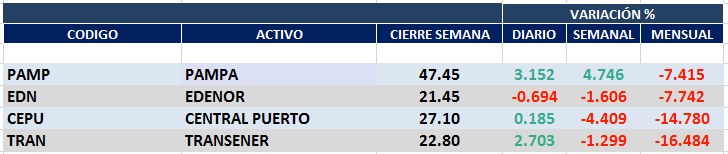 PAMPA (Cierre al 03/07/2020 $ 47,45)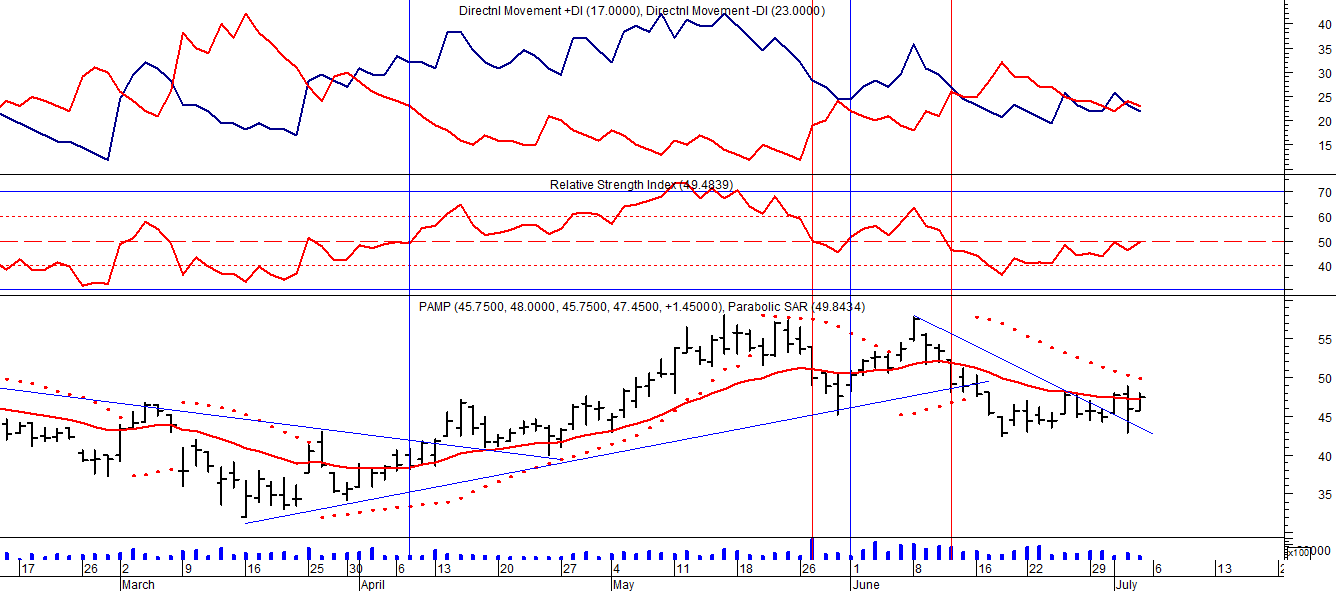 EDENOR (Cierre al 03/07/2020 $ 21,45)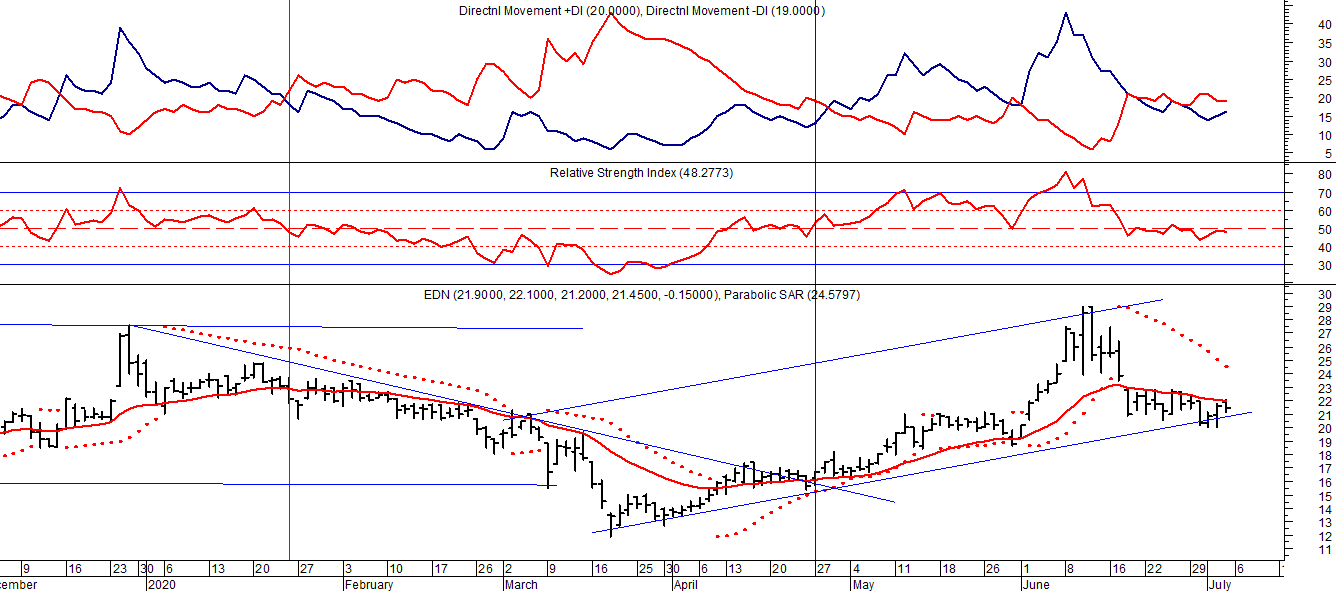 Señal de compra el 15/08/2018 en $ 44,00.Señal de venta el 20/02/2019 en $ 53,00.Señal de compra el 18/12/2019 en $ 21,00.Señal de venta el 24/01 en $ 22,50.Señal de compra el 27/04 en $ 16.00.TRAN (Cierre al 03/07/2020 $ 22,80)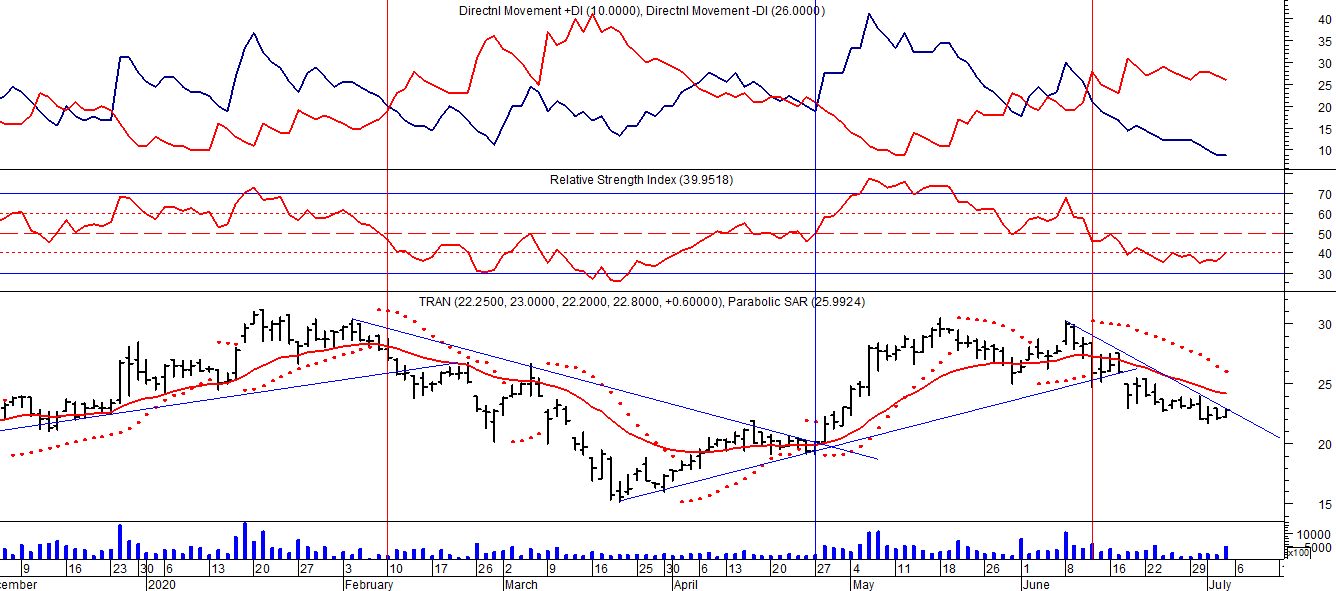 Señal de compra el 03/05 en $ 36,00.Señal de venta el 12/08 en $ 24,00.Señal de venta el 7/02 en $ 28,00.Señal de compra el 27/04 en $ 20,00.Señal de venta el 12/06 en $ 26,00CEPU (Cierre al 03/07/2020 $ 27,10)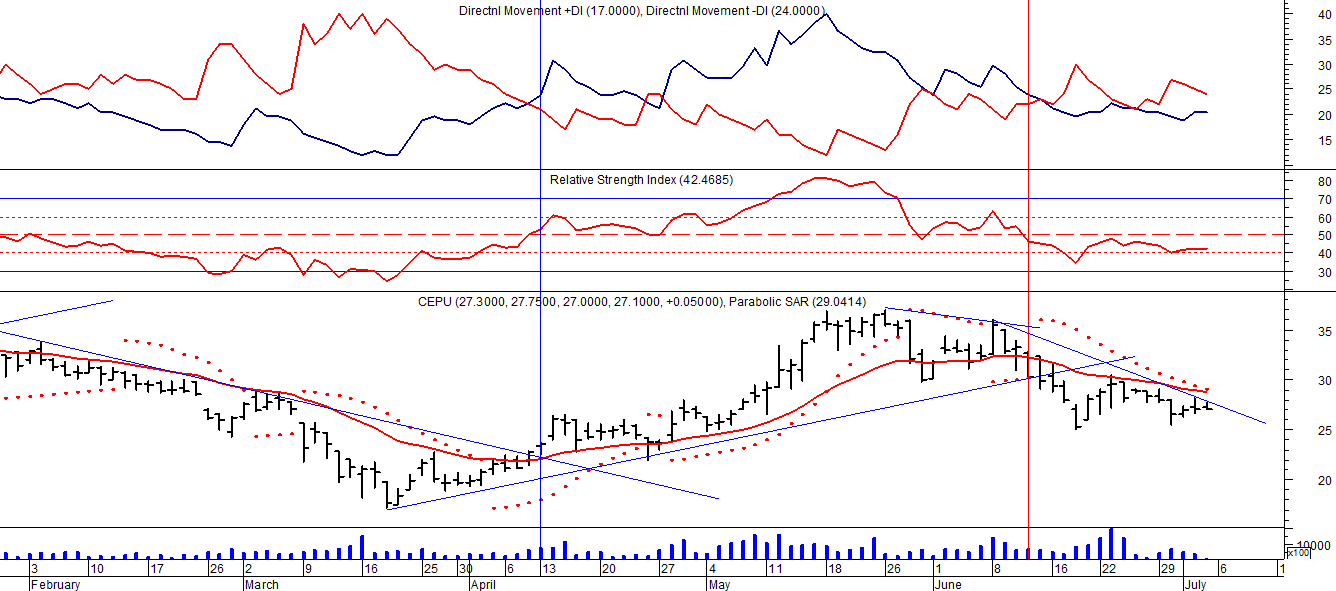 Señal de compra el 14/04 en $ 23,00.Señal de venta el 12/06  en $ 30,00.